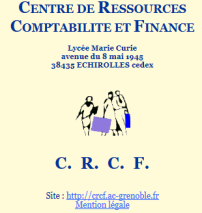 Fiche d’intention pédagogique 
STMG – Enseignement spécifique GF 
L’analyse financière 
(comparaison dans le temps et l’espace)XIntituléUne production pour découvrir le point du programme d’enseignement spécifique sur l’analyse de la structure financière. Public concernéSTMG – Terminale – Enseignement spécifique de gestion et financeMots clésSTMG, GF, bilan fonctionnel, FRNG, BFR, trésorerie nette, ratios, limites.Thème2 Analyser la situation de l’entrepriseQuestion2.2 Quelle structure financière pour assurer la pérennité de l’entreprise ?NotionsBilan fonctionnel.Analyse des cycles d’exploitation, d’investissement et de financement (FRNG, BFR, trésorerie nette, ratios du cycle d’exploitation, ratio d’indépendance financière, ratio de capacité de remboursement).TransversalitéEnseignement commun2.2 Communique-t-on de la même manière avec tous les acteurs ? 
(communication financière)ContexteLa Société par actions simplifiée unipersonnelle (SASU) TSM EXP est spécialisée dans la messagerie et le fret express. Elle est située sur la zone industrielle de Rivesaltes (66600) à proximité de grands axes routiers. Cette SASU a un capital social de 150 000 €.Le comptable de la société essaye de gérer au mieux la trésorerie de la société, mais, faute de temps, elle n’arrive pas à assurer un réel suivi de la trésorerie de manière quotidienne.Après avoir modernisé sa plateforme de tri l’année dernière, en 2020 la société envisage de réaménager son atelier de réparation de véhicules afin de disposer d’un véritable atelier de remise en état des véhicules utilitaires (le cahier des charges des donneurs d’ordre est de plus en plus exigeant sur la qualité des véhicules de livraison). Un lourd investissement sera nécessaire pour équiper cet atelier (pont élévateur, cabine de peinture, …). La société envisage également de recruter un mécanicien pour pouvoir assurer les réparations motrices des divers véhicules.Pré-requisEn classe de terminale : Enseignement spécifique GF1.2 Acheter et vendre, quelle traduction comptable ? (notion de cycle d’exploitation).En classe de première : sciences de gestion et numérique3.1 Peut-on mesurer la contribution de chaque acteur à la création de valeur ? (notion d’indicateurs quantitatifs et qualitatifs).3.2 La création de valeur conduit-elle toujours à une performance globale ? (notion de performance financière).4.2 L’amélioration de la performance est-elle sans risque ? (notion de facteurs internes de risque).Objectif pédagogiqueRepérer le caractère nécessaire d’une analyse financière.Identifier les choix de financement possibles et analyser les ressources financières :analyser le cycle long d’investissement et de financement de la SASU TSM EXP.analyser le cycle d’exploitation de la SASU TSM EXP.Analyser l’équilibre financier de la SASU TSM EXP.Analyser les prévisions d’extensions pour l’année 2020 de la SASU TSM EXP.Analyser l’impact d’une renégociation des conditions commerciales pour l’année 2020 de la SASU TSM EXP.Argumenter.Contrôler ses connaissances.Type de ressourceTableur pour effectuer des prévisions.Supports apprenantsEnseignement_specifique_GF_analyse_financiere_support_eleve.docxSTMG_ES_GF_ support_analyse_financiere_2019.xlsxUsages numériquesTableur : STMG_ES_GF_ support_analyse_fonctionnelle_2019Durée de la séquence6 heuresÀ la fin de l’activité, l’élaboration d’une synthèse des notions à retenir par les élèves est souhaitable.La remise d’une argumentation écrite sur la question suivante :Toutes les organisations, quel que soit leur équilibre financier, peuvent-elles emprunter ?Organisation 
de la classeL’activité peut être proposée aux élèves seuls ou en groupes.Auteur/
relecteurAuteur :Joan Grard
Académie de Montpellier (Lycée Rosa Luxemburg – Canet en Roussillon)Relecteur :Cédric Brunnarius Académie de Versailles (Lycée Jacques Prévert – Taverny)RemarquesSupport élève : il est attendu une réelle qualité de rédaction de la part des lycéens.Proposition de correction : en fonction des objectifs et/ou du contexte, il est possible de proposer aux lycéens les questions intermédiaires (couleur verte).